附件4湖南省居民健康码、国家政务服务平台防疫健康信息码、通信大数据行程卡申领流程一、湖南省居民健康码微信搜索“湖南省居民健康卡”公众号，进入公众号后选择左下角“健康卡”选项，点击左上角“+”新增健康卡信息，完成健康卡申领。二、国家政务服务平台防疫健康信息码微信搜索“国家政务服务平台”公众号，进入公众号后选择左下角“指尖办事”选项，点击“全部服务”，进入“热门服务”页面，选择“防疫健康信息码服务”，并按要求登录和填写信息，完成健康码申请。三、通信大数据行程卡“国家政务服务平台”微信公众号，“热门服务”页面，选择“通信大数据行程卡”，录入常用手机号码进行查询。或通过微信小程序“国务院客户端”，“便民服务”页面，选择“防疫行程卡”，录入常用手机号码进行查询。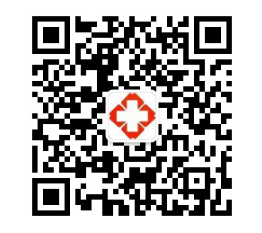 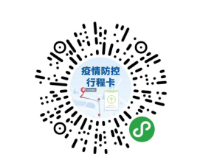 湖南省居民健康卡                       疫情防控行程卡